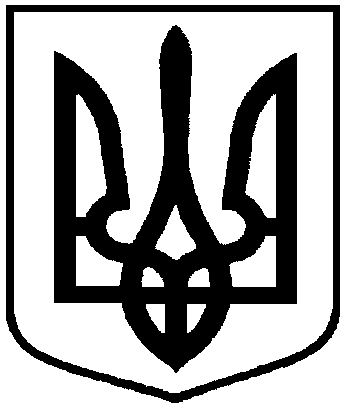 РОЗПОРЯДЖЕННЯМІСЬКОГО ГОЛОВИм. Суми Враховуючи рішення Сумської міської ради від 24.12.2020 № 56-МР «Про затвердження заступників Сумського міського голови та керуючого справами виконавчого комітету», розпорядження міського голови від 30.12.2020 № 345-Р «Про розподіл обов’язків між  міським головою, секретарем міської ради, першим заступником міського голови, заступниками міського голови з питань діяльності виконавчих органів ради та керуючим справами виконавчого  комітету», з метою вирішення нагальних питань щодо відзначення пам’ятних дат, історичних подій, які мають загальнодержавне, місцеве значення, визначення основних напрямків проведення заходів, сприяння створенню організаційних, фінансових і матеріально-технічних умов для своєчасної їх підготовки та відзначення, впорядкування фінансових витрат на зазначені цілі, створення належних умов для організації та проведення святкових заходів, керуючись пунктом 20 частини 4 статті 42 Закону України «Про місцеве самоврядування в Україні»:Розподілити між заступниками міського голови та виконавчими органами Сумської міської ради повноваження щодо забезпечення відзначення державних свят, знаменних і пам’ятних дат, визначних історичних подій згідно з додатком. Розпорядження міського голови від 21.02.2020 № 56-Р «Про розподіл між виконавчими органами Сумської міської ради та заступниками міського голови повноважень щодо забезпечення відзначення державних свят, знаменних і пам’ятних дат, визначних історичних подій» вважати таким, що втратило чинність.Міський голова                          		О.М. ЛисенкоАнтоненко 700-564Розіслати: згідно зі списком  Додаток до розпорядження міського головивід    19.01.2021     №     5 -РРозподіл між заступниками міського голови та виконавчими органами Сумської міської ради повноважень щодо забезпечення відзначення державних свят, знаменних і пам’ятних дат, визначних історичних подійНачальник відділу організаційно-кадрової роботи					  				      А.Г. Антоненковід  19.01.2021   №    5 -РПро розподіл між виконавчими органами Сумської міської ради та заступниками міського голови повноважень щодо забезпечення відзначення державних свят, знаменних і пам’ятних дат, визначних історичних подійНачальник відділу організаційно-кадрової роботиА.Г. АнтоненкоНачальник правового управлінняО.В. ЧайченкоНачальник відділу протокольної роботи та контролю Л.В. МошаКеруючий справами виконавчого комітету Ю.А. Павлик№ з/пДержавне, професійне свято, ювілейна дата, пам’ятний деньДатаОрієнтовні заходиВідповідальний заступник міського головиНапрямки фінансуванняВідповідальні керівники виконавчих органівВодохреще19 січняТематичні заходи––Журба О.І.День Соборності України22 січняПокладання квітів до пам’ятника Шевченку Т.Г., могил загиблих у зоні АТО, пам’ятника «Героям Майдану». Урочисті збори та святковий концерт. Поляков С.В.РозпорядженняКохан А.І.День Соборності України22 січняПокладання квітів до пам’ятника Шевченку Т.Г., могил загиблих у зоні АТО, пам’ятника «Героям Майдану». Урочисті збори та святковий концерт. Поляков С.В.Сценарій, ведучийЦибульська Н.О.День Соборності України22 січняПокладання квітів до пам’ятника Шевченку Т.Г., могил загиблих у зоні АТО, пам’ятника «Героям Майдану». Урочисті збори та святковий концерт. Поляков С.В.ЗвукопідсиленняАнтоненко А.Г.День Соборності України22 січняПокладання квітів до пам’ятника Шевченку Т.Г., могил загиблих у зоні АТО, пам’ятника «Героям Майдану». Урочисті збори та святковий концерт. Поляков С.В.КвітиАнтоненко А.Г.День Соборності України22 січняПокладання квітів до пам’ятника Шевченку Т.Г., могил загиблих у зоні АТО, пам’ятника «Героям Майдану». Урочисті збори та святковий концерт. Поляков С.В.НагородженняАнтоненко А.Г.День пам’яті героїв Крут29 січняПокладання квітів до пам’ятної дошки. Тематичні заходи.Павлик Ю.А.РозпорядженняКохан А.І.День пам’яті героїв Крут29 січняПокладання квітів до пам’ятної дошки. Тематичні заходи.Павлик Ю.А.Сценарій, ведучийЦибульська Н.О.День пам’яті героїв Крут29 січняПокладання квітів до пам’ятної дошки. Тематичні заходи.Павлик Ю.А.КвітиАнтоненко А.Г.День пам’яті героїв Крут29 січняПокладання квітів до пам’ятної дошки. Тематичні заходи.Павлик Ю.А.ЗвукопідсиленняАнтоненко А.Г.День вшанування учасників бойових дій на території інших держав15 лютогоПокладання квітів до меморіалу «Загиблим воїнам-інтернаціоналістам», могил загиблих у зоні АТО, пам’ятника «Героям Майдану». Зустріч міського голови з сім’ями воїнів-інтернаціоналістів. Мотречко В.В.РозпорядженняКохан А.І.День вшанування учасників бойових дій на території інших держав15 лютогоПокладання квітів до меморіалу «Загиблим воїнам-інтернаціоналістам», могил загиблих у зоні АТО, пам’ятника «Героям Майдану». Зустріч міського голови з сім’ями воїнів-інтернаціоналістів. Мотречко В.В.Сценарій, ведучийЦибульська Н.О.День вшанування учасників бойових дій на території інших держав15 лютогоПокладання квітів до меморіалу «Загиблим воїнам-інтернаціоналістам», могил загиблих у зоні АТО, пам’ятника «Героям Майдану». Зустріч міського голови з сім’ями воїнів-інтернаціоналістів. Мотречко В.В.КвітиАнтоненко А.Г.День вшанування учасників бойових дій на території інших держав15 лютогоПокладання квітів до меморіалу «Загиблим воїнам-інтернаціоналістам», могил загиблих у зоні АТО, пам’ятника «Героям Майдану». Зустріч міського голови з сім’ями воїнів-інтернаціоналістів. Мотречко В.В.ЗвукопідсиленняЦибульська Н.О.День вшанування учасників бойових дій на території інших держав15 лютогоПокладання квітів до меморіалу «Загиблим воїнам-інтернаціоналістам», могил загиблих у зоні АТО, пам’ятника «Героям Майдану». Зустріч міського голови з сім’ями воїнів-інтернаціоналістів. Мотречко В.В.НагородженняАнтоненко А.Г.День Героїв Небесної Сотні20 лютогоПокладання квітів до могил загиблих у зоні АТО, пам’ятника «Героям Майдану». Павлик Ю.А.РозпорядженняКохан А.І.День Героїв Небесної Сотні20 лютогоПокладання квітів до могил загиблих у зоні АТО, пам’ятника «Героям Майдану». Павлик Ю.А.Сценарій, ведучийЦибульська Н.О.День Героїв Небесної Сотні20 лютогоПокладання квітів до могил загиблих у зоні АТО, пам’ятника «Героям Майдану». Павлик Ю.А.КвітиАнтоненко А.Г.День Героїв Небесної Сотні20 лютогоПокладання квітів до могил загиблих у зоні АТО, пам’ятника «Героям Майдану». Павлик Ю.А.ЗвукопідсиленняАнтоненко А.Г.День Героїв Небесної Сотні20 лютогоПокладання квітів до могил загиблих у зоні АТО, пам’ятника «Героям Майдану». Павлик Ю.А.НагородженняАнтоненко А.Г.Театралізоване свято «Сумська масляна»Лютий-березеньЗаходи у міському парку ім. І.М. КожедубаПоляков С.В.РозпорядженняЦибульська Н.О.Міжнародний день боротьби за права жінок і міжнародний мир (Міжнародний жіночий день)8 березняУрочисті збори та святковий концерт.Поляков С.В.Розпорядження–Міжнародний день боротьби за права жінок і міжнародний мир (Міжнародний жіночий день)8 березняУрочисті збори та святковий концерт.Поляков С.В.НагородженняАнтоненко А.Г.Міжнародний день боротьби за права жінок і міжнародний мир (Міжнародний жіночий день)8 березняУрочисті збори та святковий концерт.Поляков С.В.Придбання вітальних листівок, конвертівАнтоненко А.Г.День народження та день пам’яті Тараса Григоровича Шевченка9-10 березняПокладання квітів до пам’ятника Т.Г. Шевченку Поляков С.В.РозпорядженняКохан А.І.День народження та день пам’яті Тараса Григоровича Шевченка9-10 березняПокладання квітів до пам’ятника Т.Г. Шевченку Поляков С.В.Сценарій, ведучийЦибульська Н.О.День народження та день пам’яті Тараса Григоровича Шевченка9-10 березняПокладання квітів до пам’ятника Т.Г. Шевченку Поляков С.В.КвітиАнтоненко А.Г.День українського добровольця14 березняТематичні заходи. Мотречко В.В.РозпорядженняКохан А.І.День українського добровольця14 березняТематичні заходи. Мотречко В.В.ЗвукопідсиленняАнтоненко А.Г.День українського добровольця14 березняТематичні заходи. Мотречко В.В.Сценарій, ведучийЦибульська Н.О.День українського добровольця14 березняТематичні заходи. Мотречко В.В.НагородженняАнтоненко А.Г.Звіт міського головиI-II кварталПавлик Ю.А.РозпорядженняАнтоненко А.Г.Звіт міського головиI-II кварталПавлик Ю.А.НагородженняАнтоненко А.Г.Міжнародний день визволення в’язнів фашистських концтаборів11 квітняПокладання квітів до пам’ятного знаку «Жертвам концтаборів» та інших пам’ятних місць. Мітинг-реквієм. Павлик Ю.А.РозпорядженняКохан А.І.Міжнародний день визволення в’язнів фашистських концтаборів11 квітняПокладання квітів до пам’ятного знаку «Жертвам концтаборів» та інших пам’ятних місць. Мітинг-реквієм. Павлик Ю.А.Сценарій, ведучийДанильченко А.М.Міжнародний день визволення в’язнів фашистських концтаборів11 квітняПокладання квітів до пам’ятного знаку «Жертвам концтаборів» та інших пам’ятних місць. Мітинг-реквієм. Павлик Ю.А.КвітиАнтоненко А.Г.Міжнародний день визволення в’язнів фашистських концтаборів11 квітняПокладання квітів до пам’ятного знаку «Жертвам концтаборів» та інших пам’ятних місць. Мітинг-реквієм. Павлик Ю.А.ЗвукопідсиленняАнтоненко А.Г.День Чорнобильської трагедії26 квітняПокладання квітів до пам’ятного знаку «Жертвам Чорнобиля».Мітинг-реквієм.Мотречко В.В.РозпорядженняКохан А.І.День Чорнобильської трагедії26 квітняПокладання квітів до пам’ятного знаку «Жертвам Чорнобиля».Мітинг-реквієм.Мотречко В.В.Сценарій, ведучийЦибульська Н.О.День Чорнобильської трагедії26 квітняПокладання квітів до пам’ятного знаку «Жертвам Чорнобиля».Мітинг-реквієм.Мотречко В.В.ЗвукопідсиленняАнтоненко А.Г.День Чорнобильської трагедії26 квітняПокладання квітів до пам’ятного знаку «Жертвам Чорнобиля».Мітинг-реквієм.Мотречко В.В.КвітиАнтоненко А.Г.День Чорнобильської трагедії26 квітняПокладання квітів до пам’ятного знаку «Жертвам Чорнобиля».Мітинг-реквієм.Мотречко В.В.НагородженняАнтоненко А.Г.Пасха (Великдень)Квітень-травеньТематичні заходиПавлик Ю.А.––Яковенко С.В.День пам’яті та примиренняДень Перемоги над нацизмом у Другій світовій війні8-9 травняПокладання квітів до пам’ятного знаку.Тематичні заходи.Покладання квітів до могил загиблих у зоні АТО, пам’ятника «Героям Майдану», Меморіалу Вічної Слави, монументу «Мати-Батьківщина»,  меморіалу «Загиблим воїнам-інтернаціоналістам», пам’ятного знаку на честь бійців, загиблих у зоні АТО. Урочисті збори та святковий концерт.Зустріч керівників Сумської міської ради з ветеранами Другої Світової війни. Поляков С.В.РозпорядженняАнтоненко А.Г.День пам’яті та примиренняДень Перемоги над нацизмом у Другій світовій війні8-9 травняПокладання квітів до пам’ятного знаку.Тематичні заходи.Покладання квітів до могил загиблих у зоні АТО, пам’ятника «Героям Майдану», Меморіалу Вічної Слави, монументу «Мати-Батьківщина»,  меморіалу «Загиблим воїнам-інтернаціоналістам», пам’ятного знаку на честь бійців, загиблих у зоні АТО. Урочисті збори та святковий концерт.Зустріч керівників Сумської міської ради з ветеранами Другої Світової війни. Поляков С.В.Сценарій, ведучийЦибульська Н.О.День пам’яті та примиренняДень Перемоги над нацизмом у Другій світовій війні8-9 травняПокладання квітів до пам’ятного знаку.Тематичні заходи.Покладання квітів до могил загиблих у зоні АТО, пам’ятника «Героям Майдану», Меморіалу Вічної Слави, монументу «Мати-Батьківщина»,  меморіалу «Загиблим воїнам-інтернаціоналістам», пам’ятного знаку на честь бійців, загиблих у зоні АТО. Урочисті збори та святковий концерт.Зустріч керівників Сумської міської ради з ветеранами Другої Світової війни. Поляков С.В.ЗвукопідсиленняЦибульська Н.О.День пам’яті та примиренняДень Перемоги над нацизмом у Другій світовій війні8-9 травняПокладання квітів до пам’ятного знаку.Тематичні заходи.Покладання квітів до могил загиблих у зоні АТО, пам’ятника «Героям Майдану», Меморіалу Вічної Слави, монументу «Мати-Батьківщина»,  меморіалу «Загиблим воїнам-інтернаціоналістам», пам’ятного знаку на честь бійців, загиблих у зоні АТО. Урочисті збори та святковий концерт.Зустріч керівників Сумської міської ради з ветеранами Другої Світової війни. Поляков С.В.КвітиАнтоненко А.Г.Цибульська Н.О.День пам’яті та примиренняДень Перемоги над нацизмом у Другій світовій війні8-9 травняПокладання квітів до пам’ятного знаку.Тематичні заходи.Покладання квітів до могил загиблих у зоні АТО, пам’ятника «Героям Майдану», Меморіалу Вічної Слави, монументу «Мати-Батьківщина»,  меморіалу «Загиблим воїнам-інтернаціоналістам», пам’ятного знаку на честь бійців, загиблих у зоні АТО. Урочисті збори та святковий концерт.Зустріч керівників Сумської міської ради з ветеранами Другої Світової війни. Поляков С.В.НагородженняАнтоненко А.Г.День пам’яті та примиренняДень Перемоги над нацизмом у Другій світовій війні8-9 травняПокладання квітів до пам’ятного знаку.Тематичні заходи.Покладання квітів до могил загиблих у зоні АТО, пам’ятника «Героям Майдану», Меморіалу Вічної Слави, монументу «Мати-Батьківщина»,  меморіалу «Загиблим воїнам-інтернаціоналістам», пам’ятного знаку на честь бійців, загиблих у зоні АТО. Урочисті збори та святковий концерт.Зустріч керівників Сумської міської ради з ветеранами Другої Світової війни. Поляков С.В.Придбання вітальних листівок, конвертівАнтоненко А.Г.Річниця перепоховання Т.Г. Шевченка22 травняПокладання квітів до пам’ятника Т.Г. Шевченку.Павлик Ю.А.РозпорядженняКохан А.І.Річниця перепоховання Т.Г. Шевченка22 травняПокладання квітів до пам’ятника Т.Г. Шевченку.Павлик Ю.А.КвітиАнтоненко А.Г.День Європи16 травняЗаходи у сквері Т.Г. ШевченкаПавлик Ю.А.РозпорядженняКохан А.І.День Європи16 травняЗаходи у сквері Т.Г. ШевченкаПавлик Ю.А.ЗвукопідсиленняКохан А.І.День Європи16 травняЗаходи у сквері Т.Г. ШевченкаПавлик Ю.А.Сценарій, ведучийКохан А.І.День пам’яті жертв політичних репресійТретя неділя травняПокладання квітів до пам’ятного знаку жертвам політичних репресій.Павлик Ю.А.РозпорядженняКохан А.І.День пам’яті жертв політичних репресійТретя неділя травняПокладання квітів до пам’ятного знаку жертвам політичних репресій.Павлик Ю.А.ЗвукопідсиленняАнтоненко А.Г.День пам’яті жертв політичних репресійТретя неділя травняПокладання квітів до пам’ятного знаку жертвам політичних репресій.Павлик Ю.А.Сценарій, ведучийДанильченко А.М.День пам’яті жертв політичних репресійТретя неділя травняПокладання квітів до пам’ятного знаку жертвам політичних репресій.Павлик Ю.А.КвітиАнтоненко А.Г.День захисту дітей1 червняТематичні заходиПоляков С.В.РозпорядженняДанильченко А.М.День захисту дітей1 червняТематичні заходиПоляков С.В.Сценарій, ведучийДанильченко А.М.Дні сталої енергіїПерша декада червняТематичні заходиБондаренко М.Є.РозпорядженняЛипова С.А.Дні сталої енергіїПерша декада червняТематичні заходиБондаренко М.Є.Сценарний планЛипова С.А.Річниця народження І. Кожедуба8 червняПокладання квітів до пам’ятника І.М. Кожедубу.Поляков С.В.РозпорядженняАнтоненко А.Г.Річниця народження І. Кожедуба8 червняПокладання квітів до пам’ятника І.М. Кожедубу.Поляков С.В.Сценарій, ведучийЦибульська Н.О.Річниця народження І. Кожедуба8 червняПокладання квітів до пам’ятника І.М. Кожедубу.Поляков С.В.ЗвукопідсиленняЦибульська Н.О.Річниця народження І. Кожедуба8 червняПокладання квітів до пам’ятника І.М. Кожедубу.Поляков С.В.КвітиЦибульська Н.О.День Скорботи і вшанування пам’яті жертв війни в Україні22 червняМітинг-реквієм. Покладання квітів до могил загиблих у зоні АТО, пам’ятника «Героям Майдану», Меморіалу Вічної Слави, монументу «Мати-Батьківщина». Поляков С.В.РозпорядженняАнтоненко А.Г.День Скорботи і вшанування пам’яті жертв війни в Україні22 червняМітинг-реквієм. Покладання квітів до могил загиблих у зоні АТО, пам’ятника «Героям Майдану», Меморіалу Вічної Слави, монументу «Мати-Батьківщина». Поляков С.В.КвітиАнтоненко А.Г.День Скорботи і вшанування пам’яті жертв війни в Україні22 червняМітинг-реквієм. Покладання квітів до могил загиблих у зоні АТО, пам’ятника «Героям Майдану», Меморіалу Вічної Слави, монументу «Мати-Батьківщина». Поляков С.В.НагородженняАнтоненко А.Г.День Конституції УкраїниМіжнародний фестиваль «Сурми України»27-29 червняУрочистий мітинг та покладання квітів до могил загиблих у зоні АТО, пам’ятника «Героям Майдану», пам’ятника Т.Г. Шевченку Заходи фестивалю.Поляков С.В.РозпорядженняЦибульська Н.О.День Конституції УкраїниМіжнародний фестиваль «Сурми України»27-29 червняУрочистий мітинг та покладання квітів до могил загиблих у зоні АТО, пам’ятника «Героям Майдану», пам’ятника Т.Г. Шевченку Заходи фестивалю.Поляков С.В.Сценарій, ведучийЦибульська Н.О.День Конституції УкраїниМіжнародний фестиваль «Сурми України»27-29 червняУрочистий мітинг та покладання квітів до могил загиблих у зоні АТО, пам’ятника «Героям Майдану», пам’ятника Т.Г. Шевченку Заходи фестивалю.Поляков С.В.ЗвукопідсиленняЦибульська Н.О.День Конституції УкраїниМіжнародний фестиваль «Сурми України»27-29 червняУрочистий мітинг та покладання квітів до могил загиблих у зоні АТО, пам’ятника «Героям Майдану», пам’ятника Т.Г. Шевченку Заходи фестивалю.Поляков С.В.КвітиАнтоненко А.Г.Цибульська Н.О.День Конституції УкраїниМіжнародний фестиваль «Сурми України»27-29 червняУрочистий мітинг та покладання квітів до могил загиблих у зоні АТО, пам’ятника «Героям Майдану», пам’ятника Т.Г. Шевченку Заходи фестивалю.Поляков С.В.Придбання вітальних листівок, конвертівАнтоненко А.Г.День Конституції УкраїниМіжнародний фестиваль «Сурми України»27-29 червняУрочистий мітинг та покладання квітів до могил загиблих у зоні АТО, пам’ятника «Героям Майдану», пам’ятника Т.Г. Шевченку Заходи фестивалю.Поляков С.В.НагородженняАнтоненко А.Г.День молодіОстання неділя червняТематичні заходи.Поляков С.В.РозпорядженняОбравіт Є.О.День молодіОстання неділя червняТематичні заходи.Поляков С.В.НагородженняАнтоненко А.Г.День Державного Прапора України23 серпняУрочисте підняття Державного Прапора України.Поляков С.В.РозпорядженняАнтоненко А.Г.День Державного Прапора України23 серпняУрочисте підняття Державного Прапора України.Поляков С.В.Сценарій, ведучийЦибульська Н.О.День Державного Прапора України23 серпняУрочисте підняття Державного Прапора України.Поляков С.В.ЗвукопідсиленняЦибульська Н.О.День Державного Прапора України23 серпняУрочисте підняття Державного Прапора України.Поляков С.В.Придбання атрибут. держ. символікиКохан А.І.День Державного Прапора України23 серпняУрочисте підняття Державного Прапора України.Поляков С.В.НагородженняАнтоненко А.Г.День Незалежності України24 серпняПокладання квітів до могил загиблих у зоні АТО, пам’ятника «Героям Майдану», пам’ятника Т.Г. Шевченку. Урочистий мітинг, урочисті збори та святковий концерт.Поляков С.В.РозпорядженняАнтоненко А.Г.День Незалежності України24 серпняПокладання квітів до могил загиблих у зоні АТО, пам’ятника «Героям Майдану», пам’ятника Т.Г. Шевченку. Урочистий мітинг, урочисті збори та святковий концерт.Поляков С.В.Сценарій, ведучийЦибульська Н.О.День Незалежності України24 серпняПокладання квітів до могил загиблих у зоні АТО, пам’ятника «Героям Майдану», пам’ятника Т.Г. Шевченку. Урочистий мітинг, урочисті збори та святковий концерт.Поляков С.В.ЗвукопідсиленняЦибульська Н.О.День Незалежності України24 серпняПокладання квітів до могил загиблих у зоні АТО, пам’ятника «Героям Майдану», пам’ятника Т.Г. Шевченку. Урочистий мітинг, урочисті збори та святковий концерт.Поляков С.В.КвітиАнтоненко А.Г.Цибульська Н.О.День Незалежності України24 серпняПокладання квітів до могил загиблих у зоні АТО, пам’ятника «Героям Майдану», пам’ятника Т.Г. Шевченку. Урочистий мітинг, урочисті збори та святковий концерт.Поляков С.В.Придбання вітальних листівок, конвертівАнтоненко А.Г.День Незалежності України24 серпняПокладання квітів до могил загиблих у зоні АТО, пам’ятника «Героям Майдану», пам’ятника Т.Г. Шевченку. Урочистий мітинг, урочисті збори та святковий концерт.Поляков С.В.НагородженняАнтоненко А.Г.День пам'яті захисників України, які загинули в боротьбі за незалежність, суверенітет і територіальну цілісність України29 серпняПокладання квітів до могил загиблих у зоні АТО, пам’ятника «Героям Майдану», меморіалу «Загиблим воїнам-інтернаціоналістам», пам’ятного знаку на честь бійців, загиблих у зоні АТО. Павлик Ю.А.РозпорядженняКохан А.І.День пам'яті захисників України, які загинули в боротьбі за незалежність, суверенітет і територіальну цілісність України29 серпняПокладання квітів до могил загиблих у зоні АТО, пам’ятника «Героям Майдану», меморіалу «Загиблим воїнам-інтернаціоналістам», пам’ятного знаку на честь бійців, загиблих у зоні АТО. Павлик Ю.А.КвітиАнтоненко А.Г.День пам'яті захисників України, які загинули в боротьбі за незалежність, суверенітет і територіальну цілісність України29 серпняПокладання квітів до могил загиблих у зоні АТО, пам’ятника «Героям Майдану», меморіалу «Загиблим воїнам-інтернаціоналістам», пам’ятного знаку на честь бійців, загиблих у зоні АТО. Павлик Ю.А.НагородженняАнтоненко А.Г.День визволення міста2 вересняПокладання квітів до могил загиблих у зоні АТО, пам’ятника «Героям Майдану», Меморіалу Вічної Слави, монументу «Мати-Батьківщина»,  меморіалу «Загиблим воїнам-інтернаціоналістам», пам’ятного знаку на честь бійців, загиблих у зоні АТО. Урочисті збори та святковий концерт.Зустріч керівників Сумської міської ради з ветеранами Другої Світової війни.Поляков С.В.РозпорядженняАнтоненко А.Г.День визволення міста2 вересняПокладання квітів до могил загиблих у зоні АТО, пам’ятника «Героям Майдану», Меморіалу Вічної Слави, монументу «Мати-Батьківщина»,  меморіалу «Загиблим воїнам-інтернаціоналістам», пам’ятного знаку на честь бійців, загиблих у зоні АТО. Урочисті збори та святковий концерт.Зустріч керівників Сумської міської ради з ветеранами Другої Світової війни.Поляков С.В.Сценарій, ведучийЦибульська Н.О.День визволення міста2 вересняПокладання квітів до могил загиблих у зоні АТО, пам’ятника «Героям Майдану», Меморіалу Вічної Слави, монументу «Мати-Батьківщина»,  меморіалу «Загиблим воїнам-інтернаціоналістам», пам’ятного знаку на честь бійців, загиблих у зоні АТО. Урочисті збори та святковий концерт.Зустріч керівників Сумської міської ради з ветеранами Другої Світової війни.Поляков С.В.ЗвукопідсиленняЦибульська Н.О.День визволення міста2 вересняПокладання квітів до могил загиблих у зоні АТО, пам’ятника «Героям Майдану», Меморіалу Вічної Слави, монументу «Мати-Батьківщина»,  меморіалу «Загиблим воїнам-інтернаціоналістам», пам’ятного знаку на честь бійців, загиблих у зоні АТО. Урочисті збори та святковий концерт.Зустріч керівників Сумської міської ради з ветеранами Другої Світової війни.Поляков С.В.КвітиАнтоненко А.Г.Цибульська Н.О.День визволення міста2 вересняПокладання квітів до могил загиблих у зоні АТО, пам’ятника «Героям Майдану», Меморіалу Вічної Слави, монументу «Мати-Батьківщина»,  меморіалу «Загиблим воїнам-інтернаціоналістам», пам’ятного знаку на честь бійців, загиблих у зоні АТО. Урочисті збори та святковий концерт.Зустріч керівників Сумської міської ради з ветеранами Другої Світової війни.Поляков С.В.НагородженняАнтоненко А.Г.День пам’яті військовослужбовців 27 реактивної артилерійської бригади, які загинули у зоні АТО3 вересняПокладання квітів до могил загиблих у зоні АТО, меморіалу «Загиблим воїнам-інтернаціоналістам», пам’ятного знаку на честь бійців, загиблих у зоні АТО.Мотречко В.В.РозпорядженняКононенко С.В.День пам’яті військовослужбовців 27 реактивної артилерійської бригади, які загинули у зоні АТО3 вересняПокладання квітів до могил загиблих у зоні АТО, меморіалу «Загиблим воїнам-інтернаціоналістам», пам’ятного знаку на честь бійців, загиблих у зоні АТО.Мотречко В.В.КвітиАнтоненко А.Г.День містаПерша субота вересняПокладання квітів до пам’ятника І.Г. Харитоненку.Поляков С.В.РозпорядженняАнтоненко А.Г.День містаПерша субота вересняПокладання квітів до пам’ятника І.Г. Харитоненку.Поляков С.В.Сценарій, ведучийЦибульська Н.О.День містаПерша субота вересняПокладання квітів до пам’ятника І.Г. Харитоненку.Поляков С.В.ЗвукопідсиленняЦибульська Н.О.День містаПерша субота вересняПокладання квітів до пам’ятника І.Г. Харитоненку.Поляков С.В.КвітиАнтоненко А.Г.Цибульська Н.О.День містаПерша субота вересняПокладання квітів до пам’ятника І.Г. Харитоненку.Поляков С.В.НагородженняАнтоненко А.Г.День партизанської слави22 вересняПокладання вінків до монументу «Героям Сумщини». Вшанування ветеранів партизанського  руху.Мотречко В.В.РозпорядженняАнтоненко А.Г.День партизанської слави22 вересняПокладання вінків до монументу «Героям Сумщини». Вшанування ветеранів партизанського  руху.Мотречко В.В.Сценарій, ведучийЦибульська Н.О.День партизанської слави22 вересняПокладання вінків до монументу «Героям Сумщини». Вшанування ветеранів партизанського  руху.Мотречко В.В.ЗвукопідсиленняЦибульська Н.О.День партизанської слави22 вересняПокладання вінків до монументу «Героям Сумщини». Вшанування ветеранів партизанського  руху.Мотречко В.В.КвітиЦибульська Н.О.День партизанської слави22 вересняПокладання вінків до монументу «Героям Сумщини». Вшанування ветеранів партизанського  руху.Мотречко В.В.НагородженняАнтоненко А.Г.День Захисника України14 жовтняПокладання квітів до могил загиблих у зоні АТО, пам’ятника «Героям Майдану», Меморіалу Вічної Слави, монументу «Мати-Батьківщина»,  меморіалу «Загиблим воїнам-інтернаціоналістам», пам’ятного знаку на честь бійців, загиблих у зоні АТО. Урочисті збори та святковий концерт.Поляков С.В.РозпорядженняКохан А.І.День Захисника України14 жовтняПокладання квітів до могил загиблих у зоні АТО, пам’ятника «Героям Майдану», Меморіалу Вічної Слави, монументу «Мати-Батьківщина»,  меморіалу «Загиблим воїнам-інтернаціоналістам», пам’ятного знаку на честь бійців, загиблих у зоні АТО. Урочисті збори та святковий концерт.Поляков С.В.Сценарій, ведучийЦибульська Н.О.День Захисника України14 жовтняПокладання квітів до могил загиблих у зоні АТО, пам’ятника «Героям Майдану», Меморіалу Вічної Слави, монументу «Мати-Батьківщина»,  меморіалу «Загиблим воїнам-інтернаціоналістам», пам’ятного знаку на честь бійців, загиблих у зоні АТО. Урочисті збори та святковий концерт.Поляков С.В.ЗвукопідсиленняЦибульська Н.О.День Захисника України14 жовтняПокладання квітів до могил загиблих у зоні АТО, пам’ятника «Героям Майдану», Меморіалу Вічної Слави, монументу «Мати-Батьківщина»,  меморіалу «Загиблим воїнам-інтернаціоналістам», пам’ятного знаку на честь бійців, загиблих у зоні АТО. Урочисті збори та святковий концерт.Поляков С.В.КвітиАнтоненко А.Г.Цибульська Н.О.День Захисника України14 жовтняПокладання квітів до могил загиблих у зоні АТО, пам’ятника «Героям Майдану», Меморіалу Вічної Слави, монументу «Мати-Батьківщина»,  меморіалу «Загиблим воїнам-інтернаціоналістам», пам’ятного знаку на честь бійців, загиблих у зоні АТО. Урочисті збори та святковий концерт.Поляков С.В.НагородженняАнтоненко А.Г.День Захисника України14 жовтняПокладання квітів до могил загиблих у зоні АТО, пам’ятника «Героям Майдану», Меморіалу Вічної Слави, монументу «Мати-Батьківщина»,  меморіалу «Загиблим воїнам-інтернаціоналістам», пам’ятного знаку на честь бійців, загиблих у зоні АТО. Урочисті збори та святковий концерт.Поляков С.В.Придбання вітальних листівок, конвертівАнтоненко А.Г.День визволення України від фашистських  загарбників28 жовтняПокладання квітів до могил загиблих у зоні АТО, пам’ятника «Героям Майдану», Меморіалу Вічної Слави, монументу «Мати-Батьківщина».  Поляков С.В.РозпорядженняАнтоненко А.Г.День визволення України від фашистських  загарбників28 жовтняПокладання квітів до могил загиблих у зоні АТО, пам’ятника «Героям Майдану», Меморіалу Вічної Слави, монументу «Мати-Батьківщина».  Поляков С.В.Сценарій, ведучийЦибульська Н.О.День визволення України від фашистських  загарбників28 жовтняПокладання квітів до могил загиблих у зоні АТО, пам’ятника «Героям Майдану», Меморіалу Вічної Слави, монументу «Мати-Батьківщина».  Поляков С.В.ЗвукопідсиленняАнтоненко А.Г.День визволення України від фашистських  загарбників28 жовтняПокладання квітів до могил загиблих у зоні АТО, пам’ятника «Героям Майдану», Меморіалу Вічної Слави, монументу «Мати-Батьківщина».  Поляков С.В.КвітиАнтоненко А.Г.День визволення України від фашистських  загарбників28 жовтняПокладання квітів до могил загиблих у зоні АТО, пам’ятника «Героям Майдану», Меморіалу Вічної Слави, монументу «Мати-Батьківщина».  Поляков С.В.НагородженняАнтоненко А.Г.День гідності та свободиДень десантно-штурмових військ21листопадаПокладання квітів до могил загиблих у зоні АТО, пам’ятника «Героям Майдану».Урочистий мітинг та святковий концерт.Павлик Ю.А.РозпорядженняКохан А.І.День гідності та свободиДень десантно-штурмових військ21листопадаПокладання квітів до могил загиблих у зоні АТО, пам’ятника «Героям Майдану».Урочистий мітинг та святковий концерт.Павлик Ю.А.Сценарій, ведучийЦибульська Н.О.День гідності та свободиДень десантно-штурмових військ21листопадаПокладання квітів до могил загиблих у зоні АТО, пам’ятника «Героям Майдану».Урочистий мітинг та святковий концерт.Павлик Ю.А.ЗвукопідсиленняАнтоненко А.Г.День гідності та свободиДень десантно-штурмових військ21листопадаПокладання квітів до могил загиблих у зоні АТО, пам’ятника «Героям Майдану».Урочистий мітинг та святковий концерт.Павлик Ю.А.КвітиАнтоненко А.Г.День гідності та свободиДень десантно-штурмових військ21листопадаПокладання квітів до могил загиблих у зоні АТО, пам’ятника «Героям Майдану».Урочистий мітинг та святковий концерт.Павлик Ю.А.НагородженняАнтоненко А.Г.День пам’яті жертв  голодоморівЧетверта субота листопадаТраурний мітинг-реквієм. Покладання квітів до пам’ятного знаку «Жертвам голодомору». Участь у всеукраїнській акції «Запали свічку».Павлик Ю.А.РозпорядженняКохан А.І.День пам’яті жертв  голодоморівЧетверта субота листопадаТраурний мітинг-реквієм. Покладання квітів до пам’ятного знаку «Жертвам голодомору». Участь у всеукраїнській акції «Запали свічку».Павлик Ю.А.Сценарій, ведучийЦибульська Н.О.День пам’яті жертв  голодоморівЧетверта субота листопадаТраурний мітинг-реквієм. Покладання квітів до пам’ятного знаку «Жертвам голодомору». Участь у всеукраїнській акції «Запали свічку».Павлик Ю.А.ЗвукопідсиленняЦибульська Н.О.День пам’яті жертв  голодоморівЧетверта субота листопадаТраурний мітинг-реквієм. Покладання квітів до пам’ятного знаку «Жертвам голодомору». Участь у всеукраїнській акції «Запали свічку».Павлик Ю.А.КвітиАнтоненко А.Г.Міжнародний день волонтерів в ім'я економічного і соціального розвитку5 грудняПокладання квітів до могил загиблих у зоні АТО пам’ятника «Героям Майдану».Тематичні заходи. Мотречко В.В.РозпорядженняКохан А.І.Міжнародний день волонтерів в ім'я економічного і соціального розвитку5 грудняПокладання квітів до могил загиблих у зоні АТО пам’ятника «Героям Майдану».Тематичні заходи. Мотречко В.В.ЗвукопідсиленняАнтоненко А.Г.Міжнародний день волонтерів в ім'я економічного і соціального розвитку5 грудняПокладання квітів до могил загиблих у зоні АТО пам’ятника «Героям Майдану».Тематичні заходи. Мотречко В.В.КвітиАнтоненко А.Г.Міжнародний день волонтерів в ім'я економічного і соціального розвитку5 грудняПокладання квітів до могил загиблих у зоні АТО пам’ятника «Героям Майдану».Тематичні заходи. Мотречко В.В.НагородженняАнтоненко А.Г.День Збройних Сил України 6 грудняПокладання квітів до могил загиблих у зоні АТО, пам’ятника «Героям Майдану»,  меморіалу «Загиблим воїнам-інтернаціоналістам», пам’ятного знаку на честь бійців, загиблих у зоні АТО.Урочисті збори. Святковий концерт.Мотречко В.В.РозпорядженняКононенко С.В.День Збройних Сил України 6 грудняПокладання квітів до могил загиблих у зоні АТО, пам’ятника «Героям Майдану»,  меморіалу «Загиблим воїнам-інтернаціоналістам», пам’ятного знаку на честь бійців, загиблих у зоні АТО.Урочисті збори. Святковий концерт.Мотречко В.В.ЗвукопідсиленняАнтоненко А.Г.День Збройних Сил України 6 грудняПокладання квітів до могил загиблих у зоні АТО, пам’ятника «Героям Майдану»,  меморіалу «Загиблим воїнам-інтернаціоналістам», пам’ятного знаку на честь бійців, загиблих у зоні АТО.Урочисті збори. Святковий концерт.Мотречко В.В.КвітиАнтоненко А.Г.День Збройних Сил України 6 грудняПокладання квітів до могил загиблих у зоні АТО, пам’ятника «Героям Майдану»,  меморіалу «Загиблим воїнам-інтернаціоналістам», пам’ятного знаку на честь бійців, загиблих у зоні АТО.Урочисті збори. Святковий концерт.Мотречко В.В.НагородженняАнтоненко А.Г.День місцевого самоврядування7 грудняУрочисті збори та святковий концерт.Павлик Ю.А.РозпорядженняАнтоненко А.Г.День місцевого самоврядування7 грудняУрочисті збори та святковий концерт.Павлик Ю.А.НагородженняАнтоненко А.Г.День місцевого самоврядування7 грудняУрочисті збори та святковий концерт.Павлик Ю.А.Придбання вітальних листівок, конвертівАнтоненко А.Г.День вшанування учасників ліквідації наслідків аварії на Чорнобильській АЕС14 грудняТематичні заходи.Покладання квітів до пам’ятного знаку «Жертвам Чорнобиля».Мотречко В.В.РозпорядженняКохан А.І.День вшанування учасників ліквідації наслідків аварії на Чорнобильській АЕС14 грудняТематичні заходи.Покладання квітів до пам’ятного знаку «Жертвам Чорнобиля».Мотречко В.В.Сценарій, ведучийЦибульська Н.О.День вшанування учасників ліквідації наслідків аварії на Чорнобильській АЕС14 грудняТематичні заходи.Покладання квітів до пам’ятного знаку «Жертвам Чорнобиля».Мотречко В.В.ЗвукопідсиленняЦибульська Н.О.День вшанування учасників ліквідації наслідків аварії на Чорнобильській АЕС14 грудняТематичні заходи.Покладання квітів до пам’ятного знаку «Жертвам Чорнобиля».Мотречко В.В.КвітиАнтоненко А.Г.День вшанування учасників ліквідації наслідків аварії на Чорнобильській АЕС14 грудняТематичні заходи.Покладання квітів до пам’ятного знаку «Жертвам Чорнобиля».Мотречко В.В.НагородженняАнтоненко А.Г.Заходи до Новорічних та Різдвяних святГрудень-січеньТематичні заходи.Поляков С.В.РозпорядженняЦибульська Н.О.Заходи до Новорічних та Різдвяних святГрудень-січеньТематичні заходи.Поляков С.В.Сценарій, ведучийЦибульська Н.О.Заходи до Новорічних та Різдвяних святГрудень-січеньТематичні заходи.Поляков С.В.ЗвукопідсиленняЦибульська Н.О.